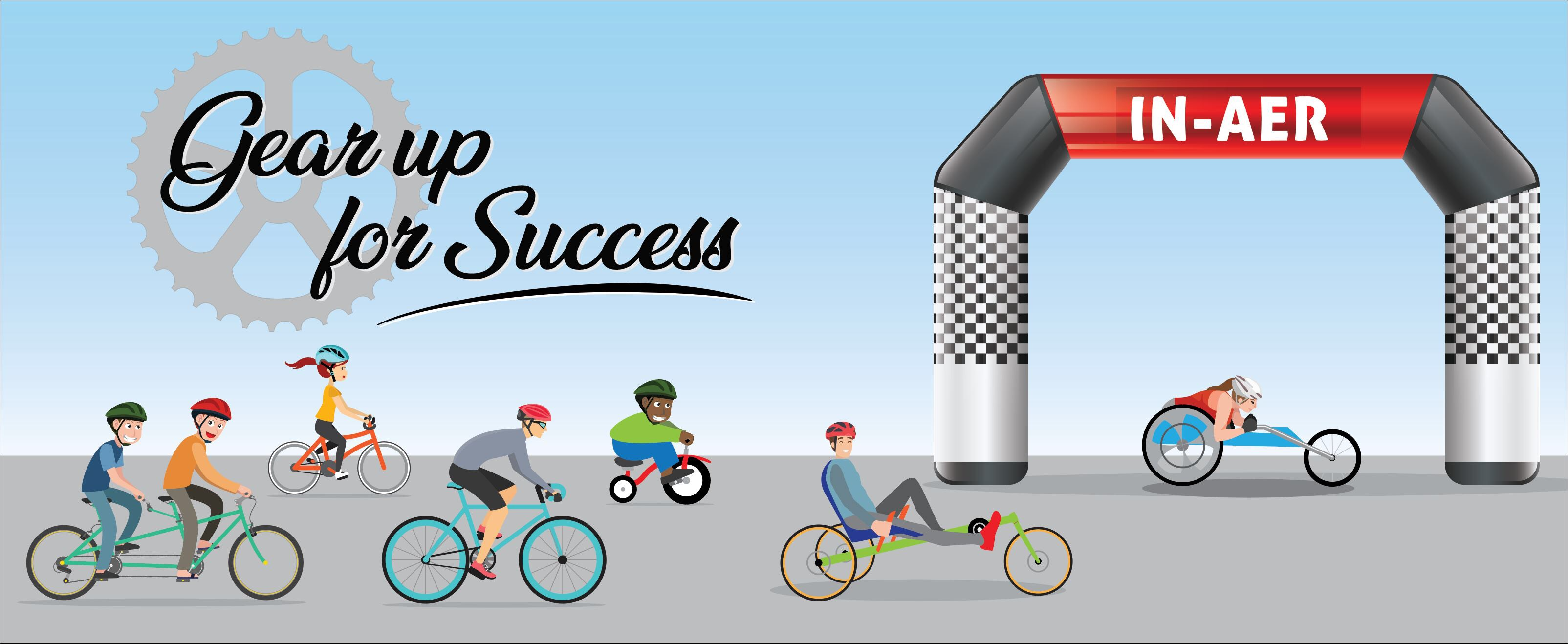 Indiana AER 2019 ConferenceAgenda at a GlanceWednesday, June 19thThursday, June 20th 8:00-9:00  Registration & Continental Breakfast8:00-9:00  Registration & Continental Breakfast9:00-10:00  Session 1Joel Zimba, HumanWareUsing Tech Tools to Maximize Productivity9:00-10:00  Session 6Tommie Roesch & Kelly RoeschIdeas for Teaching Extended Common Core (ECC)10:00-11:00  Session 2Kathleen Zeider, ACVREP10:00-11:00  Session 7Elizabeth Sammons“Pros and Coms,” Disability Communities in Post-Communist Nations11:00-11:15  Break11:00-11:15  Break11:15-12:15  Session 3Belva Smith, CATIS, Easterseals CrossroadsIndiana Deaf-Blind Equipment Program ICanConnect11:15-12:15  Session 8Lenore DillonBaby Steps Lead to Giant Results: Tools for Developing Successful Outcomes12:15-1:30  Lunch on your own12:15-1:30  Lunch on your own1:30-3:00  Session 4Ryan Odland, HKNCPathways to SUCCESS: Transition and Resources for DeafBlind Students1:30-2:30  Session 9Debbie HazeltonCreating Success: A Heart-Centered Approach with Wisdom, Respect & Positive Communication3:00-3:15  Break3:15-4:00 Session 5IN-AER General Meeting2:30-3:30 Session 10Jeff Russell, State of Indiana BVIS5:00-6:30  Keynote/Awards Presentation3:30-3:45  Wrap-Up & Goodbye6:30-8:00  Exhibitor Reception